NOTICE OF PUBLIC MEETING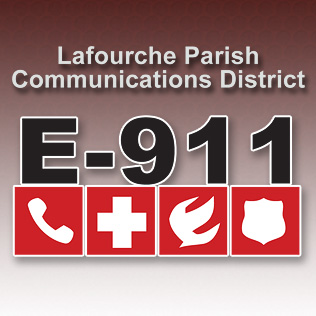 LAFOURCHE PARISH COMMUNICATIONS DISTRICTDate:		January 7, 2021 Time:		1:00 p.m.Location:	L.P.C.D. PSAP / Conference Room		111 Dunkleman Dr.		Raceland, LA 70394BOARD MEETING AGENDAMeeting called to order by Chairman BoudreauxPledge of Allegiance to the FlagRoll call by Valerie AdamsComments from the PublicMinutes December 3, 2020 Board MeetingSecretary/Treasurer ReportDecember 2020 Financial ReportsLouisiana Legislative Auditor Compliance QuestionnaireBourgeois Bennet Auditor Compliance QuestionnaireBuilding ReportNew BusinessOld BusinessChairman’s ReportAdministrator’s ReportDecember 2020-PSAP ReportsComments from Board MembersAdjourn